SREE NARAYANA GURU CENTRAL SCHOOL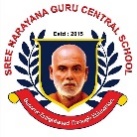 CULTURAL COMMITTEE (2024-2025)SR.NONAME OF THE MEMBERDESIGNATIONCOMMITTEE HEADCOMMITTEE HEADCOMMITTEE HEAD1.DEEPA JAYAROY PRINCIPAL2.HARINDER RAVI OBERAISUPERVISORCOMMITTEE MEMBERSCOMMITTEE MEMBERSCOMMITTEE MEMBERS3.AASIYA IN-CHARGE4.MANISHA JAGWANIIN-CHARGE5.PRACHIINCHARGE (PRIMARY SECTION)6.SABAMEMBER (ALL THE TECHICAL RELATED TASK TO BE DONE)7.USHAMEMBER8.SAHEBRAOMEMBER9.SANDIPMEMBER10.SHRADDHAMEMBER11.APARNAMEMBER12.AKSHADAMEMBER13.ANKURMEMBER14.BHAGYALAXMIMEMBER15.RADHIKA NAIRMEMBER16.ASHNIMEMBERLIST OF DUTIES ENTRUSTED TO THE ABOVE MEMBERS ARE AS FOLLOWS:Planning for the Samiti’s cultural programme ,along with other school cultural programmes like Republic day, Independence day, Annual Day and other school events, should be planned in the month of April itself.